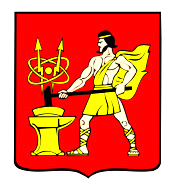 АДМИНИСТРАЦИЯ ГОРОДСКОГО ОКРУГА ЭЛЕКТРОСТАЛЬМОСКОВСКОЙ ОБЛАСТИПОСТАНОВЛЕНИЕ18.02.2022 № 168/2Об утверждении Перечня объектов муниципального контроля на автомобильном транспорте и в дорожном хозяйстве на территории городского округа Электросталь Московской области, отнесенных к определенной категории рискаВ соответствии с федеральными законами от 06.10.2003 № 131-ФЗ «Об общих принципах организации местного самоуправления в Российской Федерации», от 31.07.2020 № 247-ФЗ «Об обязательных требованиях в Российской Федерации», от 31.07.2020 № 248-ФЗ «О государственном контроле (надзоре) и муниципальном контроле в Российской Федерации», решением Совета депутатов городского округа Электросталь Московской области от 21.10.2021 №86/19 «Об утверждении Положения о муниципальном контроле на автомобильном транспорте и в дорожном хозяйстве городского округа Электросталь Московской области», Администрация городского округа Электросталь Московской области ПОСТАНОВЛЯЕТ:1. Утвердить прилагаемый Перечень объектов муниципального контроля на автомобильном транспорте и в дорожном хозяйстве на территории городского округа Электросталь Московской области, отнесенных к определенной категории риска (Приложение 1).2. Разместить настоящие постановление на официальном сайте городского округа Электросталь Московской области в информационной телекоммуникационной сети «Интернет» по адресу www.electrostal.ru.3. Настоящее Постановление вступает в силу со дня его подписания.4. Контроль за выполнением настоящего постановление возложить на заместителя Главы Администрации городского округа Электросталь Московской области                     Денисова В.А.Заместитель ГлавыАдминистрации городского округа	                                                                     А.Ю. БорисовПриложение № 1УТВЕРЖДЕНОпостановлением Администрациигородского округа ЭлектростальМосковской областиот 18.02.2022 № 168/2ПЕРЕЧЕНЬобъектов муниципального контроля на автомобильном транспорте и в дорожном хозяйстве на территории городского округа Электросталь Московской области, отнесенных к определенной категории рискаРаздел I. Автомобильный транспортРаздел II. Дорожное хозяйство№ Наименование контролируемого лица, деятельность которого является объектом контроля (надзора)ИНННаименование объектов муниципального контроля (надзора), находящихся во владении и пользовании контролируемых лицКатегория риска1АО «МОСТРАНСАВТО»5047227020Транспортные средства, используемые контролируемыми лицами для осуществления перевозок по муниципальным маршрутам регулярных перевозок на территории городского округа Электросталь Московской областиСредний риск (4 класс)2ООО «Автотранс»5053048277Транспортные средства, используемые контролируемыми лицами для осуществления перевозок по муниципальным маршрутам регулярных перевозок на территории городского округа Электросталь Московской областиСредний риск (4 класс)3ООО «Контраст Плюс»5053030784Транспортные средства, используемые контролируемыми лицами для осуществления перевозок по муниципальным маршрутам регулярных перевозок на территории городского округа Электросталь Московской областиСредний риск (4 класс)4ООО «Контраст-Авто»5053025777Транспортные средства, используемые контролируемыми лицами для осуществления перевозок по муниципальным маршрутам регулярных перевозок на территории городского округа Электросталь Московской областиСредний риск (4 класс)№ Наименование контролируемого лица, деятельность которого является объектом контроля (надзора)ИНННаименование объектов муниципального контроля (надзора), находящихся во владении и пользовании контролируемых лицКатегория риска1ООО «СПЕЦТЕПЛОХИМСТРОЙРЕМОНТ»5053014782Примыкания к автомобильным дорогамНизкий риск (4 класс)2ООО «Энергетик»5053043723Примыкания к автомобильным дорогамНизкий риск (4 класс)3ООО «ЗАВОД ЭЗС»7716900141Примыкания к автомобильным дорогамНизкий риск (4 класс)4ООО «МАСТТЕЧ»5053039963Примыкания к автомобильным дорогамНизкий риск (4 класс)5ИП Субботин505305089623Примыкания к автомобильным дорогамНизкий риск (4 класс)